The Sugarbush Review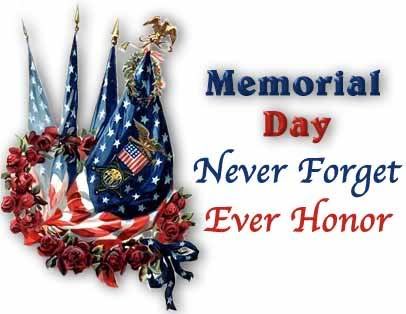 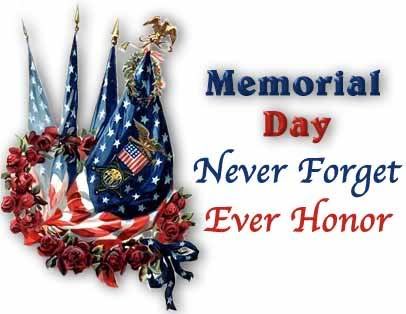 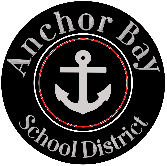 48400 Sugarbush Rd, Chesterfield, MI  48047               PH:  586.598.7660, FX:  586.598.7671REMINDER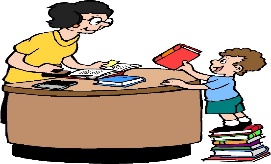 ALL LIBRARY MATERIALS MUST BE TURNED IN BY FRIDAY, MAY 21ST!Macomb County WatershedRemember, you’re not just walking the dog.Did you know that pet waste contains bacteria that makes our lakes and rivers unsafe for swimming and other recreational activities?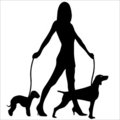 Did you also know?…There are over 53 million dogs in the United States, which produce 6.3 billion pounds of waste and bacteria per year?…Residential lawns and streets are among the highest contributors of bacteria in storm water, which drains directly to our lakes and rivers?Southeast Michigan loves dogs, too.  Nearly one-third of the regions households have at least one dog.  Most of us pick up after our pets to be good neighbors and keep our yards clean.  But there’s another important reason to clean up after our pets.  Leaving pet waste on the sidewalk or in the yard means that harmful bacteria can get washed into storm drains and roadside ditches and then flow directly into our lakes and rivers untreated.What can you do?  Simple.  No matter where you are, dispose of your pet’s waste promptly by throwing it in the trash or toilet.A Few After-School Questions Tidbits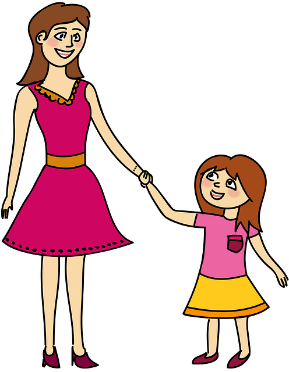    Asking your student “How was your day at school?” might not get you very far.          Instead, asking questions like these might be more helpful for a better picture   of your student’s day:“What’s the coolest thing that happened today?”“Pretend you’re the teacher.  How would you describe the day?”“What made you laugh?”“What was the most fun thing you did?”3rd Quarter Honor Roll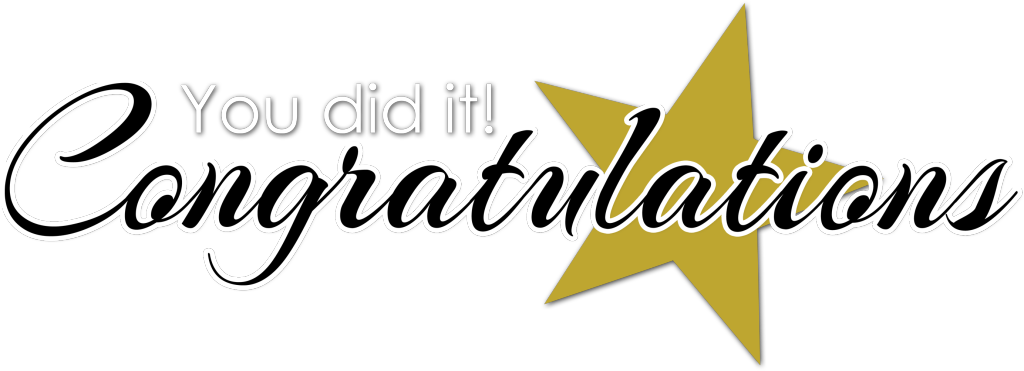 May 1, 2021A Word From Mrs. White, Principal Normally at this time of year we are able to celebrate our parent volunteers with a celebration, but with the pandemic things have been different. We still appreciate the support you have given the school through the fundraisers and your participation in your child’s day-to-day education, whether it is virtually or in-person.  Hopefully, next year we will be able to have volunteers come into the school again, and we look forward to it. Our PTO board has done a great job of being creative, including hosting the Pumpkin Decorating and Ginger Bread House decorating contests, sponsoring spirit days and March is Reading Month activities and prizes.  We appreciate all their efforts to make this year fun!  We have one more PTO meeting this year on Thursday, May 20th at 6:30 PM via zoom.  We are still looking for a few people to volunteer to be on the board for next school year.  Please feel free to join us for this special meeting.  A zoom invite will be emailed prior to the meeting time.   I would also like to thank the staff.  Sugarbush is very lucky to have such a dedicated staff whose efforts show in the work they do each and every day for our children.  This not only includes our awesome teachers, but also our office staff, paraprofessionals, custodial staff, cafeteria worker, and more.  This month is a busy month for the teachers and students.  The fifth grade is completing their M-STEP testing this week, the third and fourth grades will be testing over the next several weeks. Please refer to teacher’s newsletters and dojos for testing dates. The students have all been working hard, trying their best, and we appreciate their efforts.  Kindergarten through second grade will be taking the NWEA/MAP assessment one more time during the month of May and those reports will go home at the end of the year.  The teachers will also be working on end of the year assessments and finishing up the curriculum requirements throughout May.  Please encourage your child to continue to do their best.    As always, if you have any question please feel free to contact me.              Enjoy the sunshine and keep reading 20 minutes every night!   